LOYOLA COLLEGE (AUTONOMOUS), CHENNAI – 600 034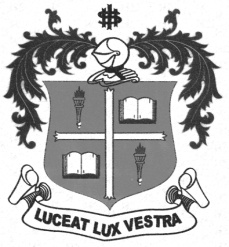 B.A. DEGREE EXAMINATION – HISTORYTHIRD SEMESTER – NOVEMBER 2012EL 3102 - INDIAN NATIONALIST LITERATURE                 Date : 07/11/2012 	Dept. No.	        Max. : 100 Marks                 Time : 9:00 - 12:00 	                                             PART A (50 marks)Explain with reference to context any FIVE of the following in 75 words each:                (5x4=20)Here flourish a thousand castes,But no room for foreigners.This is the land where our mothersLisped their first words and grew in wisdomMother, O Mother, wherefore dost thou sleep? Arise and answer for thy children’s sake.Kashmir shrinks into my mailbox,My home a neat four by six inches.The search for the sources of India’s strength and for her deterioration and decay is long and intricate. I never could learn the art of copying.Answer any TWO of the following in 100 words each:                                                     ( 2x5=10)How does Bharathiar instill the spirit of patriotism in his poem ‘Vandematharam’?What kind of agony is expressed in the poem, ‘My Country, My People’?How does Jawaharlal Nehru defend India in the essay, ‘India’s strength and Weakness’?Explain any two incidents recalled by Mahathma Gandhi in his autobiography and add your comments.  Attempt an essay on any TWO in 150 words each:                                                       ( 2x10=20)How does Sarojini Naidu express her love and expectation towards Mother India in her poems?Attempt an essay on Mahatma Gandhi’s life and character as you understand from his autobiography. What is the common theme that the poems, ‘Postcard from Kashmir’ and ‘My Country My People’ share? Explain further with reference to any literary text that you have read. PART B (50 marks)     I            Annotate any FIVE of the following passages:                                                      ( 5x2= 10)Barani is a historian- he’s only interested in playing chess with the shadows of the dead. And Najib’s a politician- he wants pawns of flesh and blood. He went to a heap, stood there for half an hour, still as a rock. Then he dug into the heaps with his fists, raised his fists and let the coins trickle out. My skin drips with blood and I don’t  know how much of it is mine and how much of others. He was beginning to win for you something more valuable than taxes, when you ordered him to return. Beating the waves won’t stop the storm. But hold your rudder and you win.When it comes to washing away filth, no saint is a match for a dhobi.      II           Answer the following in about 200 words each:                                            ( 2x10=20)Write a note on Tughlaq’s shifting of the capital from Delhi to Daulatabad.(OR)Sketch and analyse the character of Muhammed bin Tughlaq.Evaluate the personality of Abhijit in the play ‘Mukthadhara’. (OR)Write a note on  building of the dam by Bibhuthi.       III           Answer the following question in about 300 words:                                  ( 1x20=20)Explain the events leading to the destruction of the empire of Muhammed bin Tughlaq.(OR)Write an essay on the plot and themes of the play, ‘Mukthadhara’. *******